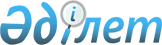 О переводе отдельных участков земель лесного фонда в земли другой категорииПостановление Правительства Республики Казахстан от 6 февраля 2009 года № 120

      В соответствии со статьями 130 Земельного кодекса Республики Казахстан от 20 июня 2003 года и 51 Лесного кодекса Республики Казахстан от 8 июля 2003 года Правительство Республики Казахстан ПОСТАНОВЛЯЕТ : 



      1. Перевести земельные участки площадью 0,028 гектара из земель лесного фонда государственного учреждения "Куйбышевское государственное учреждение лесного хозяйства Управления природных ресурсов и регулирования природопользования Акмолинской области" (далее - учреждение) в категорию земель промышленности, транспорта, связи, обороны и иного несельскохозяйственного назначения согласно приложению к настоящему постановлению. 



      2. Акиму Акмолинской области в установленном законодательством порядке обеспечить предоставление акционерному обществу "Васильковский ГОК" (далее - общество) для строительства линии электропередач земельных участков, указанных в пункте 1 настоящего постановления. 



      3. Обществу в соответствии с действующим законодательством Республики Казахстан возместить в доход республиканского бюджета потери лесохозяйственного производства, вызванные изъятием лесных угодий для использования их в целях, несвязанных с ведением лесного хозяйства и принять меры по расчистке площади с передачей полученной древесины на баланс учреждения. 



      4. Настоящее постановление вводится в действие со дня подписания.        Премьер-Министр 

      Республики Казахстан                       К. Масимов Приложение          

к постановлению Правительства 

Республики Казахстан    

от 6 февраля 2009 года № 120  

Экспликация 

земель государственного учреждения "Куйбышевское 

государственное учреждение лесного хозяйства Управления 

природных ресурсов и регулирования природопользования 

Акмолинской области", переводимых из категории земель лесного 

фонда в категорию земель промышленности, транспорта, связи, 

обороны и иного несельскохозяйственного назначения 
					© 2012. РГП на ПХВ «Институт законодательства и правовой информации Республики Казахстан» Министерства юстиции Республики Казахстан
				Наименование 

землепользователя Общая 

площадь, 

гектаров В том числе: В том числе: В том числе: В том числе: В том числе: В том числе: Наименование 

землепользователя Общая 

площадь, 

гектаров покры- 

тая 

лесом пашни паст- 

бища сено- 

косы пески прочие 

земли Государственное 

учреждение 

«Куйбышевское 

государственное 

учреждение лесного 

хозяйства Управления 

природных ресурсов 

и регулирования 

природопользования 

Акмолинской области» 0,028 0,028 - - - - - 